Sacred Heart Primary School, Rock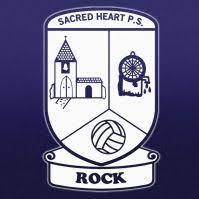 28th June 2023							Dear Parent, Your child’s annual report for 2022-2023 will be sent home tomorrow.I hope that you find your child’s report informative and useful. If you have any questions or wish to discuss your child’s annual report, please contact the school office to make an appointment. I wish also to confirm the class structures and teaching arrangements for the new academic year. Reception/Primary 1 – Mrs ArmstrongPrimary 2/3 – Mrs McKiernan & Miss Connolly (Wednesdays)Primary 3/4 - Ms JonesPrimary 5 – Mrs McElhonePrimary 6/7 – Mr Kelly and Miss Connolly (Principal Release)Please click the link that was text to you today and open the word document to see class structures for Academic Year 2023/2024.Passwords:	A transition morning will be held this Thursday 29th June where your child will meet their new teacher and get used to their new class surroundings for when they return in August.Any queries please contact the school office for an appointment.I really appreciate your continued support.Best regards,Joey Kelly (Principal)ClassPasswordP2/3 Composite classsacredheartps23P3/4 Composite classsacredheartps34P5 Classsacredheartps5P6/7 Composite classsacredheartps67